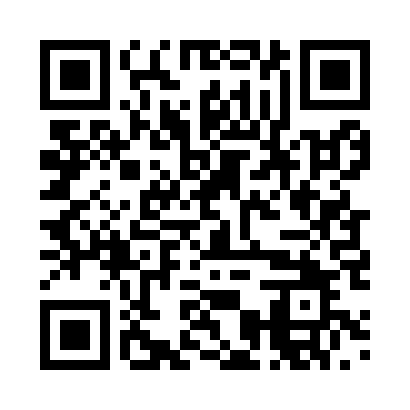 Prayer times for Obertreba, GermanyWed 1 May 2024 - Fri 31 May 2024High Latitude Method: Angle Based RulePrayer Calculation Method: Muslim World LeagueAsar Calculation Method: ShafiPrayer times provided by https://www.salahtimes.comDateDayFajrSunriseDhuhrAsrMaghribIsha1Wed3:205:461:115:138:3610:522Thu3:165:441:115:148:3810:553Fri3:135:431:115:158:3910:584Sat3:095:411:105:158:4111:015Sun3:065:391:105:168:4311:046Mon3:025:371:105:178:4411:087Tue2:585:361:105:178:4611:118Wed2:565:341:105:188:4711:149Thu2:555:321:105:188:4911:1710Fri2:555:311:105:198:5011:1811Sat2:545:291:105:208:5211:1812Sun2:535:281:105:208:5311:1913Mon2:535:261:105:218:5511:2014Tue2:525:251:105:218:5611:2015Wed2:525:231:105:228:5811:2116Thu2:515:221:105:228:5911:2217Fri2:505:201:105:239:0111:2218Sat2:505:191:105:249:0211:2319Sun2:495:181:105:249:0411:2420Mon2:495:161:105:259:0511:2421Tue2:485:151:105:259:0611:2522Wed2:485:141:105:269:0811:2523Thu2:485:131:115:269:0911:2624Fri2:475:121:115:279:1011:2725Sat2:475:101:115:279:1211:2726Sun2:465:091:115:289:1311:2827Mon2:465:081:115:289:1411:2828Tue2:465:071:115:299:1511:2929Wed2:465:071:115:299:1611:3030Thu2:455:061:115:309:1711:3031Fri2:455:051:125:309:1911:31